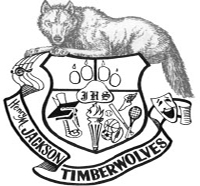 Jackson Girls Tennis2016 RosterAlabi, BellaAldrich, DanielleBhola, ZuhraCastro, KaileyChang, JennyChang, JuneCho, LizChon, Seo-YunClose, AllisonFettig, MeganGaddam, NihaGumke, KaylaHan, CandaceHan, HannahHsu, KarenJamshidpour, MaheenJobe, MariamaKim, AlexisKim, IvanaKim, StellaKodavati, SairamaniKwon, OnLe, AmandaLeong, AmeliaLim, LindaLivingston, AmaiyaMain, MeganMain, RachelMietzner, HannahMoon, KatherineMorrow, AbigailMortensen, GracieNabor-Vasquez, MicheelOng, JosiePark, YennyPham, LamPopescu, MaraReiner, ArianneSandquist, EmilyTamboer, ShelbyTe, YanaThongdy, TeraWilliams, Jaelen